Základní škola a Mateřská škola D O M A M I L, příspěvková organizace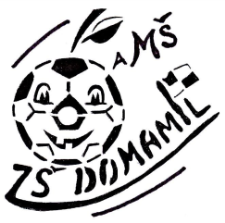 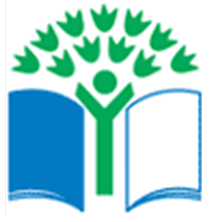 E V I D E N Č N Í   L I S T   D Í T Ě T E1 pokud je adresa jiná než místo trvalého bydliště2 nepovinný údajJméno a příjmení dítěte: …………………………………………………………………………………Jméno a příjmení dítěte: …………………………………………………………………………………Jméno a příjmení dítěte: …………………………………………………………………………………Jméno a příjmení dítěte: …………………………………………………………………………………Jméno a příjmení dítěte: …………………………………………………………………………………Jméno a příjmení dítěte: …………………………………………………………………………………Jméno a příjmení dítěte: …………………………………………………………………………………Jméno a příjmení dítěte: …………………………………………………………………………………Jméno a příjmení dítěte: …………………………………………………………………………………Jméno a příjmení dítěte: …………………………………………………………………………………Datum narození:Datum narození:Datum narození:Místo narozeníMísto narozeníMísto narozeníRodné číslo:Rodné číslo:Rodné číslo:Státní občanství:Místo trvalého pobytu:Místo trvalého pobytu:Místo trvalého pobytu:zdravotní pojišťovna:    …………………………………………..…………………………………………..…………………………………………..Zákonný zástupce (jméno, příjmení): Zákonný zástupce (jméno, příjmení): Zákonný zástupce (jméno, příjmení): Zákonný zástupce (jméno, příjmení):                 matka                                                                                                 otec                matka                                                                                                 otec                matka                                                                                                 otec                matka                                                                                                 otec                matka                                                                                                 otec                matka                                                                                                 otecMísto trvalého pobytu:Místo trvalého pobytu:Místo trvalého pobytu:Místo trvalého pobytu:Adresa pro doručování1:Adresa pro doručování1:Adresa pro doručování1:Adresa pro doručování1:Datová schránka2:Datová schránka2:Datová schránka2:Datová schránka2:Telefonické spojení:Telefonické spojení:Telefonické spojení:Telefonické spojení:Další kontaktní údaje (např. e-mail):Další kontaktní údaje (např. e-mail):Další kontaktní údaje (např. e-mail):Další kontaktní údaje (např. e-mail):Telefon pro urgentní komunikaci(např. onemocnění dítěte a rodič není k zastižení- babička,…)  ………………………………..…Telefon pro urgentní komunikaci(např. onemocnění dítěte a rodič není k zastižení- babička,…)  ………………………………..…Telefon pro urgentní komunikaci(např. onemocnění dítěte a rodič není k zastižení- babička,…)  ………………………………..…Telefon pro urgentní komunikaci(např. onemocnění dítěte a rodič není k zastižení- babička,…)  ………………………………..…Telefon pro urgentní komunikaci(např. onemocnění dítěte a rodič není k zastižení- babička,…)  ………………………………..…Telefon pro urgentní komunikaci(např. onemocnění dítěte a rodič není k zastižení- babička,…)  ………………………………..…Telefon pro urgentní komunikaci(např. onemocnění dítěte a rodič není k zastižení- babička,…)  ………………………………..…Telefon pro urgentní komunikaci(např. onemocnění dítěte a rodič není k zastižení- babička,…)  ………………………………..…Telefon pro urgentní komunikaci(např. onemocnění dítěte a rodič není k zastižení- babička,…)  ………………………………..…Telefon pro urgentní komunikaci(např. onemocnění dítěte a rodič není k zastižení- babička,…)  ………………………………..…Pověření k vyzvedávání dětí: V souladu s ustanovením první hlavy zák.č.94/1963Sb., o rodině, ve znění pozdějších předpisů, která upravuje rodičovskou zodpovědnost, a v návaznosti na §5, odst.1 vyhlášky č.14/2005 Sb., o předškolním vzdělávání, zmocňuji MŠ k předání dítěte osobě mnou pověřené.Zákonný zástupce prohlašuje, že od převzetí dítěte níže uvedenou pověřenou osobu přebírá veškerou odpovědnost za dítě. V případě, že jinou pověřenou osobou je osoba nezletilá, zákonný zástupce prohlašuje, že právní úkon vyzvednutí dítěte z MŠ, k němuž nezletilého pověřil, je přiměřený jeho intelektuální a mravní vyspělosti.Pověření k vyzvedávání dětí: V souladu s ustanovením první hlavy zák.č.94/1963Sb., o rodině, ve znění pozdějších předpisů, která upravuje rodičovskou zodpovědnost, a v návaznosti na §5, odst.1 vyhlášky č.14/2005 Sb., o předškolním vzdělávání, zmocňuji MŠ k předání dítěte osobě mnou pověřené.Zákonný zástupce prohlašuje, že od převzetí dítěte níže uvedenou pověřenou osobu přebírá veškerou odpovědnost za dítě. V případě, že jinou pověřenou osobou je osoba nezletilá, zákonný zástupce prohlašuje, že právní úkon vyzvednutí dítěte z MŠ, k němuž nezletilého pověřil, je přiměřený jeho intelektuální a mravní vyspělosti.Pověření k vyzvedávání dětí: V souladu s ustanovením první hlavy zák.č.94/1963Sb., o rodině, ve znění pozdějších předpisů, která upravuje rodičovskou zodpovědnost, a v návaznosti na §5, odst.1 vyhlášky č.14/2005 Sb., o předškolním vzdělávání, zmocňuji MŠ k předání dítěte osobě mnou pověřené.Zákonný zástupce prohlašuje, že od převzetí dítěte níže uvedenou pověřenou osobu přebírá veškerou odpovědnost za dítě. V případě, že jinou pověřenou osobou je osoba nezletilá, zákonný zástupce prohlašuje, že právní úkon vyzvednutí dítěte z MŠ, k němuž nezletilého pověřil, je přiměřený jeho intelektuální a mravní vyspělosti.Pověření k vyzvedávání dětí: V souladu s ustanovením první hlavy zák.č.94/1963Sb., o rodině, ve znění pozdějších předpisů, která upravuje rodičovskou zodpovědnost, a v návaznosti na §5, odst.1 vyhlášky č.14/2005 Sb., o předškolním vzdělávání, zmocňuji MŠ k předání dítěte osobě mnou pověřené.Zákonný zástupce prohlašuje, že od převzetí dítěte níže uvedenou pověřenou osobu přebírá veškerou odpovědnost za dítě. V případě, že jinou pověřenou osobou je osoba nezletilá, zákonný zástupce prohlašuje, že právní úkon vyzvednutí dítěte z MŠ, k němuž nezletilého pověřil, je přiměřený jeho intelektuální a mravní vyspělosti.Pověření k vyzvedávání dětí: V souladu s ustanovením první hlavy zák.č.94/1963Sb., o rodině, ve znění pozdějších předpisů, která upravuje rodičovskou zodpovědnost, a v návaznosti na §5, odst.1 vyhlášky č.14/2005 Sb., o předškolním vzdělávání, zmocňuji MŠ k předání dítěte osobě mnou pověřené.Zákonný zástupce prohlašuje, že od převzetí dítěte níže uvedenou pověřenou osobu přebírá veškerou odpovědnost za dítě. V případě, že jinou pověřenou osobou je osoba nezletilá, zákonný zástupce prohlašuje, že právní úkon vyzvednutí dítěte z MŠ, k němuž nezletilého pověřil, je přiměřený jeho intelektuální a mravní vyspělosti.Pověření k vyzvedávání dětí: V souladu s ustanovením první hlavy zák.č.94/1963Sb., o rodině, ve znění pozdějších předpisů, která upravuje rodičovskou zodpovědnost, a v návaznosti na §5, odst.1 vyhlášky č.14/2005 Sb., o předškolním vzdělávání, zmocňuji MŠ k předání dítěte osobě mnou pověřené.Zákonný zástupce prohlašuje, že od převzetí dítěte níže uvedenou pověřenou osobu přebírá veškerou odpovědnost za dítě. V případě, že jinou pověřenou osobou je osoba nezletilá, zákonný zástupce prohlašuje, že právní úkon vyzvednutí dítěte z MŠ, k němuž nezletilého pověřil, je přiměřený jeho intelektuální a mravní vyspělosti.Pověření k vyzvedávání dětí: V souladu s ustanovením první hlavy zák.č.94/1963Sb., o rodině, ve znění pozdějších předpisů, která upravuje rodičovskou zodpovědnost, a v návaznosti na §5, odst.1 vyhlášky č.14/2005 Sb., o předškolním vzdělávání, zmocňuji MŠ k předání dítěte osobě mnou pověřené.Zákonný zástupce prohlašuje, že od převzetí dítěte níže uvedenou pověřenou osobu přebírá veškerou odpovědnost za dítě. V případě, že jinou pověřenou osobou je osoba nezletilá, zákonný zástupce prohlašuje, že právní úkon vyzvednutí dítěte z MŠ, k němuž nezletilého pověřil, je přiměřený jeho intelektuální a mravní vyspělosti.Pověření k vyzvedávání dětí: V souladu s ustanovením první hlavy zák.č.94/1963Sb., o rodině, ve znění pozdějších předpisů, která upravuje rodičovskou zodpovědnost, a v návaznosti na §5, odst.1 vyhlášky č.14/2005 Sb., o předškolním vzdělávání, zmocňuji MŠ k předání dítěte osobě mnou pověřené.Zákonný zástupce prohlašuje, že od převzetí dítěte níže uvedenou pověřenou osobu přebírá veškerou odpovědnost za dítě. V případě, že jinou pověřenou osobou je osoba nezletilá, zákonný zástupce prohlašuje, že právní úkon vyzvednutí dítěte z MŠ, k němuž nezletilého pověřil, je přiměřený jeho intelektuální a mravní vyspělosti.Pověření k vyzvedávání dětí: V souladu s ustanovením první hlavy zák.č.94/1963Sb., o rodině, ve znění pozdějších předpisů, která upravuje rodičovskou zodpovědnost, a v návaznosti na §5, odst.1 vyhlášky č.14/2005 Sb., o předškolním vzdělávání, zmocňuji MŠ k předání dítěte osobě mnou pověřené.Zákonný zástupce prohlašuje, že od převzetí dítěte níže uvedenou pověřenou osobu přebírá veškerou odpovědnost za dítě. V případě, že jinou pověřenou osobou je osoba nezletilá, zákonný zástupce prohlašuje, že právní úkon vyzvednutí dítěte z MŠ, k němuž nezletilého pověřil, je přiměřený jeho intelektuální a mravní vyspělosti.Pověření k vyzvedávání dětí: V souladu s ustanovením první hlavy zák.č.94/1963Sb., o rodině, ve znění pozdějších předpisů, která upravuje rodičovskou zodpovědnost, a v návaznosti na §5, odst.1 vyhlášky č.14/2005 Sb., o předškolním vzdělávání, zmocňuji MŠ k předání dítěte osobě mnou pověřené.Zákonný zástupce prohlašuje, že od převzetí dítěte níže uvedenou pověřenou osobu přebírá veškerou odpovědnost za dítě. V případě, že jinou pověřenou osobou je osoba nezletilá, zákonný zástupce prohlašuje, že právní úkon vyzvednutí dítěte z MŠ, k němuž nezletilého pověřil, je přiměřený jeho intelektuální a mravní vyspělosti.Údaje o zdravotní způsobilosti ke vzdělávání a o zdravotních obtížích, které by mohly mít vliv na průběh vzdělávání (např. srdeční vada, vysoký krevní tlak, nízký krevní tlak, epilepsie, cukrovka, alergie /na co/, dietní omezení, porucha dýchání, porucha krvácivosti, časté krvácení z nosu, osteoporóza – lámavost kostí, závratě, jiné…, popis obtíží, rozsah omezení, léky):Údaje o zdravotní způsobilosti ke vzdělávání a o zdravotních obtížích, které by mohly mít vliv na průběh vzdělávání (např. srdeční vada, vysoký krevní tlak, nízký krevní tlak, epilepsie, cukrovka, alergie /na co/, dietní omezení, porucha dýchání, porucha krvácivosti, časté krvácení z nosu, osteoporóza – lámavost kostí, závratě, jiné…, popis obtíží, rozsah omezení, léky):Údaje o zdravotní způsobilosti ke vzdělávání a o zdravotních obtížích, které by mohly mít vliv na průběh vzdělávání (např. srdeční vada, vysoký krevní tlak, nízký krevní tlak, epilepsie, cukrovka, alergie /na co/, dietní omezení, porucha dýchání, porucha krvácivosti, časté krvácení z nosu, osteoporóza – lámavost kostí, závratě, jiné…, popis obtíží, rozsah omezení, léky):Údaje o zdravotní způsobilosti ke vzdělávání a o zdravotních obtížích, které by mohly mít vliv na průběh vzdělávání (např. srdeční vada, vysoký krevní tlak, nízký krevní tlak, epilepsie, cukrovka, alergie /na co/, dietní omezení, porucha dýchání, porucha krvácivosti, časté krvácení z nosu, osteoporóza – lámavost kostí, závratě, jiné…, popis obtíží, rozsah omezení, léky):Údaje o zdravotní způsobilosti ke vzdělávání a o zdravotních obtížích, které by mohly mít vliv na průběh vzdělávání (např. srdeční vada, vysoký krevní tlak, nízký krevní tlak, epilepsie, cukrovka, alergie /na co/, dietní omezení, porucha dýchání, porucha krvácivosti, časté krvácení z nosu, osteoporóza – lámavost kostí, závratě, jiné…, popis obtíží, rozsah omezení, léky):Údaje o zdravotní způsobilosti ke vzdělávání a o zdravotních obtížích, které by mohly mít vliv na průběh vzdělávání (např. srdeční vada, vysoký krevní tlak, nízký krevní tlak, epilepsie, cukrovka, alergie /na co/, dietní omezení, porucha dýchání, porucha krvácivosti, časté krvácení z nosu, osteoporóza – lámavost kostí, závratě, jiné…, popis obtíží, rozsah omezení, léky):Údaje o zdravotní způsobilosti ke vzdělávání a o zdravotních obtížích, které by mohly mít vliv na průběh vzdělávání (např. srdeční vada, vysoký krevní tlak, nízký krevní tlak, epilepsie, cukrovka, alergie /na co/, dietní omezení, porucha dýchání, porucha krvácivosti, časté krvácení z nosu, osteoporóza – lámavost kostí, závratě, jiné…, popis obtíží, rozsah omezení, léky):Údaje o zdravotní způsobilosti ke vzdělávání a o zdravotních obtížích, které by mohly mít vliv na průběh vzdělávání (např. srdeční vada, vysoký krevní tlak, nízký krevní tlak, epilepsie, cukrovka, alergie /na co/, dietní omezení, porucha dýchání, porucha krvácivosti, časté krvácení z nosu, osteoporóza – lámavost kostí, závratě, jiné…, popis obtíží, rozsah omezení, léky):Údaje o zdravotní způsobilosti ke vzdělávání a o zdravotních obtížích, které by mohly mít vliv na průběh vzdělávání (např. srdeční vada, vysoký krevní tlak, nízký krevní tlak, epilepsie, cukrovka, alergie /na co/, dietní omezení, porucha dýchání, porucha krvácivosti, časté krvácení z nosu, osteoporóza – lámavost kostí, závratě, jiné…, popis obtíží, rozsah omezení, léky):Další důležité údaje o znevýhodnění dítěte, mimořádném nadání, podpůrných opatřeních ( dítě je levák, doporučení školského poradenského zařízení,…….)Odklad školní docházky:Další důležité údaje o znevýhodnění dítěte, mimořádném nadání, podpůrných opatřeních ( dítě je levák, doporučení školského poradenského zařízení,…….)Odklad školní docházky:Další důležité údaje o znevýhodnění dítěte, mimořádném nadání, podpůrných opatřeních ( dítě je levák, doporučení školského poradenského zařízení,…….)Odklad školní docházky:Další důležité údaje o znevýhodnění dítěte, mimořádném nadání, podpůrných opatřeních ( dítě je levák, doporučení školského poradenského zařízení,…….)Odklad školní docházky:Další důležité údaje o znevýhodnění dítěte, mimořádném nadání, podpůrných opatřeních ( dítě je levák, doporučení školského poradenského zařízení,…….)Odklad školní docházky:Další důležité údaje o znevýhodnění dítěte, mimořádném nadání, podpůrných opatřeních ( dítě je levák, doporučení školského poradenského zařízení,…….)Odklad školní docházky:Další důležité údaje o znevýhodnění dítěte, mimořádném nadání, podpůrných opatřeních ( dítě je levák, doporučení školského poradenského zařízení,…….)Odklad školní docházky:Další důležité údaje o znevýhodnění dítěte, mimořádném nadání, podpůrných opatřeních ( dítě je levák, doporučení školského poradenského zařízení,…….)Odklad školní docházky:Další důležité údaje o znevýhodnění dítěte, mimořádném nadání, podpůrných opatřeních ( dítě je levák, doporučení školského poradenského zařízení,…….)Odklad školní docházky:Další důležité údaje o znevýhodnění dítěte, mimořádném nadání, podpůrných opatřeních ( dítě je levák, doporučení školského poradenského zařízení,…….)Odklad školní docházky:Další důležité údaje o znevýhodnění dítěte, mimořádném nadání, podpůrných opatřeních ( dítě je levák, doporučení školského poradenského zařízení,…….)Odklad školní docházky:Poučení: Zákonní zástupci dítěte jsou povinni informovat školu nepřítomnosti dítěte ve škole, o změně zdravotní způsobilosti a o zdravotních obtížích dítěte ( nachlazení, vši) a o jiných závažných skutečnostech, které by mohly mít vliv na průběh vzdělávání,oznamovat podezření na výskyt přenosné choroby v rodině nebo nejbližším okolí dítěte,oznamovat škole změny v údajích uvedených v tomto evidenčním listě. Užití školního díla:Všechna díla dětí ( výtvarná, projektová…)vytvořena v MŠ a na akcích MŠ jsou tzv.“školním dílem“ a vztahuje se na ně §60 zákona č.121/2000Sb., o právech souvisejících s právem autorským a o změně některách zákonů(aotorský zákon). Škola tedy má právo tato díla vystavovat, případně dále zpracovávat.Poučení: Zákonní zástupci dítěte jsou povinni informovat školu nepřítomnosti dítěte ve škole, o změně zdravotní způsobilosti a o zdravotních obtížích dítěte ( nachlazení, vši) a o jiných závažných skutečnostech, které by mohly mít vliv na průběh vzdělávání,oznamovat podezření na výskyt přenosné choroby v rodině nebo nejbližším okolí dítěte,oznamovat škole změny v údajích uvedených v tomto evidenčním listě. Užití školního díla:Všechna díla dětí ( výtvarná, projektová…)vytvořena v MŠ a na akcích MŠ jsou tzv.“školním dílem“ a vztahuje se na ně §60 zákona č.121/2000Sb., o právech souvisejících s právem autorským a o změně některách zákonů(aotorský zákon). Škola tedy má právo tato díla vystavovat, případně dále zpracovávat.Poučení: Zákonní zástupci dítěte jsou povinni informovat školu nepřítomnosti dítěte ve škole, o změně zdravotní způsobilosti a o zdravotních obtížích dítěte ( nachlazení, vši) a o jiných závažných skutečnostech, které by mohly mít vliv na průběh vzdělávání,oznamovat podezření na výskyt přenosné choroby v rodině nebo nejbližším okolí dítěte,oznamovat škole změny v údajích uvedených v tomto evidenčním listě. Užití školního díla:Všechna díla dětí ( výtvarná, projektová…)vytvořena v MŠ a na akcích MŠ jsou tzv.“školním dílem“ a vztahuje se na ně §60 zákona č.121/2000Sb., o právech souvisejících s právem autorským a o změně některách zákonů(aotorský zákon). Škola tedy má právo tato díla vystavovat, případně dále zpracovávat.Poučení: Zákonní zástupci dítěte jsou povinni informovat školu nepřítomnosti dítěte ve škole, o změně zdravotní způsobilosti a o zdravotních obtížích dítěte ( nachlazení, vši) a o jiných závažných skutečnostech, které by mohly mít vliv na průběh vzdělávání,oznamovat podezření na výskyt přenosné choroby v rodině nebo nejbližším okolí dítěte,oznamovat škole změny v údajích uvedených v tomto evidenčním listě. Užití školního díla:Všechna díla dětí ( výtvarná, projektová…)vytvořena v MŠ a na akcích MŠ jsou tzv.“školním dílem“ a vztahuje se na ně §60 zákona č.121/2000Sb., o právech souvisejících s právem autorským a o změně některách zákonů(aotorský zákon). Škola tedy má právo tato díla vystavovat, případně dále zpracovávat.Poučení: Zákonní zástupci dítěte jsou povinni informovat školu nepřítomnosti dítěte ve škole, o změně zdravotní způsobilosti a o zdravotních obtížích dítěte ( nachlazení, vši) a o jiných závažných skutečnostech, které by mohly mít vliv na průběh vzdělávání,oznamovat podezření na výskyt přenosné choroby v rodině nebo nejbližším okolí dítěte,oznamovat škole změny v údajích uvedených v tomto evidenčním listě. Užití školního díla:Všechna díla dětí ( výtvarná, projektová…)vytvořena v MŠ a na akcích MŠ jsou tzv.“školním dílem“ a vztahuje se na ně §60 zákona č.121/2000Sb., o právech souvisejících s právem autorským a o změně některách zákonů(aotorský zákon). Škola tedy má právo tato díla vystavovat, případně dále zpracovávat.Poučení: Zákonní zástupci dítěte jsou povinni informovat školu nepřítomnosti dítěte ve škole, o změně zdravotní způsobilosti a o zdravotních obtížích dítěte ( nachlazení, vši) a o jiných závažných skutečnostech, které by mohly mít vliv na průběh vzdělávání,oznamovat podezření na výskyt přenosné choroby v rodině nebo nejbližším okolí dítěte,oznamovat škole změny v údajích uvedených v tomto evidenčním listě. Užití školního díla:Všechna díla dětí ( výtvarná, projektová…)vytvořena v MŠ a na akcích MŠ jsou tzv.“školním dílem“ a vztahuje se na ně §60 zákona č.121/2000Sb., o právech souvisejících s právem autorským a o změně některách zákonů(aotorský zákon). Škola tedy má právo tato díla vystavovat, případně dále zpracovávat.Poučení: Zákonní zástupci dítěte jsou povinni informovat školu nepřítomnosti dítěte ve škole, o změně zdravotní způsobilosti a o zdravotních obtížích dítěte ( nachlazení, vši) a o jiných závažných skutečnostech, které by mohly mít vliv na průběh vzdělávání,oznamovat podezření na výskyt přenosné choroby v rodině nebo nejbližším okolí dítěte,oznamovat škole změny v údajích uvedených v tomto evidenčním listě. Užití školního díla:Všechna díla dětí ( výtvarná, projektová…)vytvořena v MŠ a na akcích MŠ jsou tzv.“školním dílem“ a vztahuje se na ně §60 zákona č.121/2000Sb., o právech souvisejících s právem autorským a o změně některách zákonů(aotorský zákon). Škola tedy má právo tato díla vystavovat, případně dále zpracovávat.Poučení: Zákonní zástupci dítěte jsou povinni informovat školu nepřítomnosti dítěte ve škole, o změně zdravotní způsobilosti a o zdravotních obtížích dítěte ( nachlazení, vši) a o jiných závažných skutečnostech, které by mohly mít vliv na průběh vzdělávání,oznamovat podezření na výskyt přenosné choroby v rodině nebo nejbližším okolí dítěte,oznamovat škole změny v údajích uvedených v tomto evidenčním listě. Užití školního díla:Všechna díla dětí ( výtvarná, projektová…)vytvořena v MŠ a na akcích MŠ jsou tzv.“školním dílem“ a vztahuje se na ně §60 zákona č.121/2000Sb., o právech souvisejících s právem autorským a o změně některách zákonů(aotorský zákon). Škola tedy má právo tato díla vystavovat, případně dále zpracovávat.Poučení: Zákonní zástupci dítěte jsou povinni informovat školu nepřítomnosti dítěte ve škole, o změně zdravotní způsobilosti a o zdravotních obtížích dítěte ( nachlazení, vši) a o jiných závažných skutečnostech, které by mohly mít vliv na průběh vzdělávání,oznamovat podezření na výskyt přenosné choroby v rodině nebo nejbližším okolí dítěte,oznamovat škole změny v údajích uvedených v tomto evidenčním listě. Užití školního díla:Všechna díla dětí ( výtvarná, projektová…)vytvořena v MŠ a na akcích MŠ jsou tzv.“školním dílem“ a vztahuje se na ně §60 zákona č.121/2000Sb., o právech souvisejících s právem autorským a o změně některách zákonů(aotorský zákon). Škola tedy má právo tato díla vystavovat, případně dále zpracovávat.VVV dne dne dneJméno, příjmení a podpis zákonného zástupce:……………………………………………………………………………………………………………………..Jméno, příjmení a podpis zákonného zástupce:……………………………………………………………………………………………………………………..Jméno, příjmení a podpis zákonného zástupce:……………………………………………………………………………………………………………………..Jméno, příjmení a podpis zákonného zástupce:……………………………………………………………………………………………………………………..Jméno, příjmení a podpis zákonného zástupce:……………………………………………………………………………………………………………………..Jméno, příjmení a podpis zákonného zástupce:……………………………………………………………………………………………………………………..Jméno, příjmení a podpis zákonného zástupce:……………………………………………………………………………………………………………………..Jméno, příjmení a podpis zákonného zástupce:……………………………………………………………………………………………………………………..Jméno, příjmení a podpis zákonného zástupce:……………………………………………………………………………………………………………………..Školní rok:Pracoviště:Třída: Zahájení vzděláváníUkončení vzdělávání: